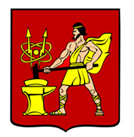 АДМИНИСТРАЦИЯ  ГОРОДСКОГО ОКРУГА ЭЛЕКТРОСТАЛЬМОСКОВСКОЙ   ОБЛАСТИПОСТАНОВЛЕНИЕ23.11.2023 № 1562/11О внесении изменений в постановление Администрации городского округа Электросталь Московской области от 21.09.2015 №777/13 «О внедрении в городском округе Электросталь Московской области процедуры оценки регулирующего воздействия проектов муниципальных нормативных правовых актов и экспертизы муниципальных нормативных правовых актов»В целях реализации пункта 6 статьи 7 и пункта 3 статьи 46 Федерального закона от 06.10.2003 № 131-ФЗ «Об общих принципах организации местного самоуправления в Российской Федерации», закона Московской области от 30.12.2014 № 193/2014-ОЗ «О проведении оценки регулирующего воздействия проектов нормативных правовых актов Московской области и проектов муниципальных нормативных правовых актов, затрагивающих вопросы осуществления предпринимательской и иной экономической деятельности, и экспертизы нормативных правовых актов Московской области, муниципальных нормативных правовых актов, затрагивающих вопросы осуществления предпринимательской и инвестиционной деятельности» Администрация городского округа Электросталь Московской области ПОСТАНОВЛЯЕТ: 1. Внести в постановление Администрации городского округа Электросталь Московской области от 21.09.2015 №777/13 «О внедрении в городском округе Электросталь Московской области процедуры оценки регулирующего воздействия проектов муниципальных нормативных правовых актов и экспертизы муниципальных нормативных правовых актов» следующие изменения:1.1. Пункт 3 изложить в новой редакции следующего содержания:«Утвердить прилагаемый Порядок проведения оценки регулирующего воздействия проектов нормативных правовых актов городского округа Электросталь Московской области и экспертизы нормативных правовых актов городского округа Электросталь Московской области (далее – Порядок)».1.2. Приложение к постановлению изложить в новой редакции согласно приложению к настоящему постановлению.2. Опубликовать настоящее постановление в газете «Молва» и разместить на официальном сайте городского округа Электросталь Московской области по адресу: www.electrostal.ru.3. Настоящее постановление вступает в силу после его официального опубликования.4. Контроль за исполнением настоящего постановления возложить на первого заместителя Главы Администрации городского округа Электросталь Московской области О.В. Печникову.Глава городского округа                                                                                          И.Ю. ВолковаПриложениек постановлению Администрациигородского округа ЭлектростальМосковской областиот23.11.2023 № 1562/11«Утвержденпостановлением Администрациигородского округа ЭлектростальМосковской областиот 21.09.2015 № 777/13Порядокпроведения оценки регулирующего воздействия проектов нормативных правовых актов городского округа Электросталь Московской области и экспертизы нормативных правовых актов городского округа Электросталь Московской областиI. Общие положения1. Настоящим Порядком проведения оценки регулирующего воздействия проектов нормативных правовых актов городского округа Электросталь Московской области и экспертизы нормативных правовых актов городского округа Электросталь Московской области (далее – Порядок) устанавливаются правила и процедуры проведения оценки регулирующего воздействия проектов нормативных правовых актов городского округа Электросталь Московской области (далее – проекты актов), оценки фактического воздействия и экспертизы нормативных правовых актов городского округа Электросталь Московской области (далее – акты), определяются участники процедур оценки регулирующего воздействия проектов актов, оценки фактического воздействия и экспертизы актов в городском округе Электросталь Московской области.2. Процедура оценки регулирующего воздействия проектов актов, оценка фактического воздействия актов представляют собой совокупность процедур анализа проблем и целей правового регулирования, выявления альтернативных вариантов достижения целей правового регулирования, а также определения связанных с ними выгод и издержек субъектов предпринимательской и иной экономической деятельности, граждан и городского  округа Электросталь Московской области в целом, подвергающихся воздействию правового регулирования, для выбора наиболее эффективного варианта регулирующего решения.Экспертиза актов представляет собой совокупность процедур анализа проблем и целей правового регулирования, выявления альтернативных вариантов достижения целей правового регулирования, а также определения связанных с ними выгод и издержек субъектов предпринимательской и инвестиционной деятельности, граждан и городского округа Электросталь Московской области в целом, подвергающихся воздействию правового регулирования, для выбора наиболее эффективного варианта регулирующего решения.3. Целью оценки регулирующего воздействия проектов актов является выявление в проектах актов положений, вводящих избыточные обязанности, запреты и ограничения для субъектов предпринимательской и иной экономической деятельности или способствующих их введению, а также положений, способствующих возникновению необоснованных расходов субъектов предпринимательской и иной экономической деятельности и бюджета городского округа Электросталь Московской области, оценки фактического воздействия актов - выявление в актах положений, необоснованно затрудняющих осуществление предпринимательской и иной экономической деятельности, экспертизы актов - выявление в актах положений, необоснованно затрудняющих осуществление предпринимательской и инвестиционной деятельности.4. Оценке регулирующего воздействия подлежат проекты актов, устанавливающие новые или изменяющие ранее предусмотренные нормативными правовыми актами городского округа Электросталь Московской области обязанности, запреты и ограничения для субъектов предпринимательской и иной экономической деятельности или способствующих их введению, за исключением:1) проектов актов, устанавливающих, изменяющих, приостанавливающих, отменяющих местные налоги и сборы;2) проектов актов, регулирующих бюджетные правоотношения;3) проектов актов, разработанных в целях ликвидации чрезвычайных ситуаций природного и техногенного характера на период действия режимов чрезвычайных ситуаций.5. Для целей настоящего Порядка используются следующие понятия:уполномоченный орган – структурное подразделение Администрации городского округа Электросталь Московской области, ответственное за развитие процедуры оценки регулирующего воздействия проектов актов, оценки фактического воздействия и экспертизы актов, выполняющее функции нормативно-правового, информационного и методического обеспечения указанных процедур, а также осуществляющий подготовку заключений об оценке регулирующего воздействия проектов актов, оценке фактического воздействия и экспертизе актов. Функции уполномоченного органа в Администрации городского округа Электросталь Московской области выполняет Финансовое управление Администрации городского округа Электросталь Московской области (далее - уполномоченный орган);разработчик проекта акта (далее – разработчик) – структурное подразделение Администрации городского округа Электросталь Московской области, муниципальное учреждение городского округа Электросталь Московской области, сформированное для реализации отдельных муниципальных функций, осуществляющее в пределах предоставленных полномочий функции по выработке правового регулирования по вопросам местного значения в соответствующей сфере деятельности и осуществляющее разработку нормативного правового акта городского округа Электросталь Московской области, затрагивающего вопросы осуществления предпринимательской и иной экономической деятельности;публичные консультации - открытое обсуждение с заинтересованными лицами проекта акта (акта), организуемое разработчиком в ходе проведения процедуры оценки регулирующего воздействия проекта акта, уполномоченным органом в ходе оценки фактического воздействия или экспертизы акта;дополнительные публичные консультации – открытое обсуждение с заинтересованными лицами проекта акта, организуемое уполномоченным органом при подготовке заключения об оценке регулирующего воздействия проекта;сводка предложений - документ, содержащий все комментарии и предложения, поступившие в рамках публичных консультаций (дополнительных публичных консультаций), а также результат их рассмотрения и его обоснование в случае отказа от учета предложения; сводный отчет о проведении оценки регулирующего воздействия проекта акта (далее – сводный отчет) – документ, содержащий выводы по итогам проведения разработчиком исследования о возможных вариантах решения проблемы, выявленной в соответствующей сфере общественных отношений, а также результаты расчетов издержек и выгод применения указанных вариантов ее решения;отчет об оценке фактического воздействия акта - документ, содержащий выводы по итогам проведения разработчиком оценки фактических положительных и отрицательных последствий установленного правового регулирования;заключение об оценке регулирующего воздействия – завершающий процедуру оценки регулирующего воздействия документ, подготавливаемый уполномоченным органом и содержащий выводы о наличии либо отсутствии положений, вводящих избыточные обязанности, запреты и ограничения для субъектов предпринимательской и иной экономической деятельности или способствующих их введению, а также положений, способствующих возникновению необоснованных расходов субъектов предпринимательской и иной экономической деятельности, а также бюджета городского округа Электросталь Московской области, о наличии либо отсутствии в сводном отчете достаточного обоснования решения проблемы предложенным способом регулирования;заключение об оценке фактического воздействия акта - завершающий процедуру оценки фактического воздействия акта документ, подготавливаемый уполномоченным органом, содержащий оценку положительных или отрицательных последствий действия акта, а также предложения об отмене, изменении акта или его отдельных положений или продлении срока его действия;заключение об экспертизе – завершающий экспертизу документ, подготавливаемый уполномоченным органом и содержащий выводы о наличии в акте, в отношении которого проводится экспертиза, положений, необоснованно затрудняющих осуществление предпринимательской и инвестиционной деятельности, или об отсутствии таких положений, а также обоснование сделанных выводов;официальный сайт – специализированный информационный ресурс в информационно-телекоммуникационной сети «Интернет» (специально созданный на официальном сайте городского округа Электросталь Московской области раздел) для размещения сведений о проведении процедуры оценки регулирующего воздействия проектов актов, оценки фактического воздействия и экспертизы актов, в том числе в целях организации публичных консультаций и информирования об их результатах.II. Организация и проведение процедуры оценки регулирующего воздействияпроектов нормативных правовых актов6. Оценка регулирующего воздействия проектов актов проводится с учетом степени регулирующего воздействия положений, содержащихся в проекте акта:1) высокая степень регулирующего воздействия - проект акта содержит положения, устанавливающие ранее не предусмотренные нормативными правовыми актами городского округа Электросталь Московской области обязанности, запреты и ограничения для субъектов предпринимательской и иной экономической деятельности, а также положения, приводящие к возникновению ранее не предусмотренных нормативными правовыми актами городского округа Электросталь Московской области расходов субъектов предпринимательской и иной экономической деятельности;2) средняя степень регулирующего воздействия - проект акта содержит положения, изменяющие ранее предусмотренные нормативными правовыми актами городского округа Электросталь Московской области обязанности, запреты и ограничения для субъектов предпринимательской и иной экономической деятельности, а также положения, приводящие к увеличению ранее предусмотренных нормативными правовыми актами городского округа Электросталь Московской области расходов субъектов предпринимательской и иной экономической деятельности;3) низкая степень регулирующего воздействия - проект акта не содержит положений, предусмотренных подпунктами 1 и 2 настоящего пункта.7. Ответственным за определение необходимости проведения и проведение оценки регулирующего воздействия проекта акта является разработчик проекта акта.8. Оценка регулирующего воздействия проекта акта проводится до направления проекта акта на правовую экспертизу в Правовое управление Администрации городского округа Электросталь Московской области.9. Процедура оценки регулирующего воздействия состоит из следующих этапов:1)  разработчик готовит проект акта, формирует сводный отчет о проведении оценки регулирующего воздействия проекта акта, проводит публичные консультации по обсуждению проекта акта и сводного отчета с заинтересованными лицами и представляет его в уполномоченный орган для подготовки заключения об оценке регулирующего воздействия проекта акта;2) уполномоченный орган проводит предварительное рассмотрение проекта акта на предмет наличия в проекте акта положений, затрагивающих вопросы осуществления предпринимательской и иной экономической деятельности, и определения степени регуляторной значимости проекта акта, и готовит заключение об оценке регулирующего воздействия проекта акта.10. Разработчик на этапе разработки проекта акта самостоятельно устанавливает факт наличия в проекте акта положений, затрагивающих вопросы осуществления предпринимательской и иной экономической деятельности.В случае если проект акта не содержит положений, затрагивающих вопросы осуществления предпринимательской и инвестиционной деятельности иной экономической деятельности, проект акта проходит процедуру согласования в установленном порядке.11. В случае наличия в проекте акта положений, затрагивающих вопросы осуществления предпринимательской и иной экономической деятельности, разработчик готовит сводный отчет, в котором отражаются следующие сведения:1) общая информация (вид и наименование проекта акта, разработчик);2) степень регулирующего воздействия проекта акта, обоснование отнесения проекта акта к соответствующей степени регулирующего воздействия;3) описание проблемы, на решение которой направлен предлагаемый способ регулирования, оценку негативных эффектов, возникающих в связи с наличием рассматриваемой проблемы;4) цели предлагаемого регулирования и их соответствие принципам правового регулирования;5) основные группы субъектов предпринимательской и иной экономической деятельности, иных заинтересованных лиц, включая органы местного самоуправления городского округа Электросталь Московской области, интересы которых будут затронуты предлагаемым правовым регулированием, оценку количества таких субъектов;6) новые или изменяющие ранее предусмотренные правовыми актами городского округа Электросталь Московской области обязанности, запреты и ограничения для субъектов предпринимательской и иной экономической деятельности;7) оценка расходов и доходов субъектов предпринимательской и иной экономической деятельности, связанных с необходимостью соблюдения установленных обязанностей, запретов и ограничений либо изменением содержания таких обязанностей;8) риски решения проблемы предложенным способом регулирования и риски негативных последствий;9) индикативные показатели и иные способы (методы) оценки достижения заявленных целей регулирования, их прогнозные значения по годам;10) предполагаемая дату вступления в силу проекта акта, необходимость установления переходных положений (переходного периода);11) иные сведения, которые, по мнению разработчика, позволяют оценить обоснованность правового регулирования;12) информация о сроках проведения публичных консультаций по проекту акта.Форма сводного отчета приведена в Приложении №1 к настоящему Порядку.12. Сводный отчет подписывается руководителем разработчика или уполномоченным им лицом и вместе с проектом акта подлежит публичным консультациям с заинтересованными лицами.13. В целях проведения публичных консультаций разработчик размещает на официальном сайте уведомление о проведении публичных консультаций при проведении оценки регулирующего воздействия с приложением проекта акта, в отношении которого проводится оценка регулирующего воздействия, сводного отчета и опросного листа.Форма уведомления о проведении публичных консультаций приведена в Приложении №2 к настоящему Порядку.Типовая форма опросного листа при проведении публичных консультаций при оценке регулирующего воздействия приведена в Приложении №3 к настоящему Порядку.14. Публичные консультации начинаются одновременно с размещением уведомления о проведении публичных консультаций при оценке регулирующего воздействия проекта акта.Разработчик может использовать дополнительные способы оповещения о проведении публичных консультаций, в том числе направлять извещения о проведении публичных консультаций при оценке регулирующего воздействия проекта акта органам и организациям, действующим на территории городского округа Электросталь Московской области, целью деятельности которых является защита и представление интересов субъектов предпринимательской и иной экономической деятельности, иным лицам, которых целесообразно привлечь к публичным консультациям, исходя из содержания проблемы, цели и предмета регулирования. 15. Срок проведения публичных консультаций составляет не менее 10 (десяти) рабочих дней со дня размещения проекта акта и сводного отчета на официальном сайте. Срок проведения публичных консультаций может быть продлен по решению разработчика, который размещает на официальном сайте информацию об основаниях и продолжительности такого продления.16. Разработчик обрабатывает все предложения, поступившие в ходе обсуждения проекта акта и сводного отчета в установленный срок. По результатам рассмотрения разработчик составляет сводку предложений (далее - сводка предложений), в которой указывается автор и содержание предложения, результат его рассмотрения.Также в сводке предложений указывается перечень органов и организаций, которым были направлены извещения о проведении публичных консультаций.Форма сводки предложений приведена в Приложении №4 к настоящему Порядку.Сводка предложений подписывается руководителем разработчика или уполномоченным им лицом и размещается разработчиком на официальном сайте в срок не позднее 5 (пяти) рабочих дней с даты окончания публичных консультаций.17. По результатам обработки предложений, полученных разработчиком в ходе проведения публичных консультаций, проект акта (при необходимости) и сводный отчет дорабатываются разработчиком в срок не более 10 (десяти) рабочих дней с даты окончания публичных консультаций. 18. Если в результате доработки проекта акта разработчиком в него будут внесены изменения, содержащие положения, имеющие высокую или среднюю степень регулирующего воздействия, в отношении которых не проведены публичные консультации, по проекту акта повторно проводятся публичные консультации в соответствии с пунктами 13-17 настоящего Порядка.19. По результатам рассмотрения предложений, поступивших в связи с проведением публичных консультаций, разработчик может принять мотивированное решение об отказе в подготовке проекта акта. В случае принятия решения об отказе в подготовке проекта акта разработчик размещает на официальном сайте соответствующее сообщение и извещает об этом органы и организации, которые ранее извещались о проведении публичных консультаций.20. Доработанные проект акта и сводный отчет размещаются на официальном сайте в срок не позднее 15 (пятнадцати) рабочих дней со дня окончания публичных консультаций и направляются разработчиком вместе со сводкой предложений в уполномоченный орган для подготовки заключения об оценке регулирующего воздействия.21. Проекты актов и сводные отчеты, поступающие в уполномоченный орган от разработчиков для подготовки заключений об оценке регулирующего воздействия, подлежат предварительному рассмотрению на предмет наличия в проекте акта положений, затрагивающих вопросы осуществления предпринимательской и иной экономической деятельности, и определения степени регуляторной значимости проекта акта.22. По результатам предварительного рассмотрения проекта акта и сводного отчета уполномоченный орган может осуществлять следующие действия:1) в случае если уполномоченным органом был сделан вывод о том, что проект акта содержит низкую степень регулирующего воздействия, разработчик в срок не позднее 3 (трех) рабочих дней со дня поступления проекта акта и сводного отчета для подготовки заключения об оценке регулирующего воздействия уведомляется о том, что подготовка заключения об оценке регулирующего воздействия в отношении проекта акта не требуется. Одновременно с уведомлением разработчику могут быть направлены замечания и предложения по рассмотренному проекту акта;2) в случае, если проект акта содержит высокую и среднюю степень регулирующего воздействия, уполномоченный орган готовит заключение об оценке регулирующего воздействия и, при необходимости, проводит дополнительные публичные консультации в отношении проекта акта.23. Заключение об оценке регулирующего воздействия подготавливается уполномоченным органом и содержит выводы о соблюдении разработчиком установленного порядка проведения процедуры оценки регулирующего воздействия, а также выводы о наличии либо отсутствии положений, вводящих избыточные обязанности, запреты и ограничения для субъектов предпринимательской и иной экономической деятельности или способствующих их введению, а также положений, способствующих возникновению необоснованных расходов субъектов предпринимательской и иной экономической деятельности и бюджета городского округа Электросталь Московской области.24. В случае если уполномоченным органом сделан вывод о том, что разработчиком при подготовке проекта акта не соблюден порядок проведения процедуры оценки регулирующего воздействия, либо в случае отсутствия в сводном отчете сведений, предусмотренных пунктом 11 настоящего Порядка, уполномоченный орган в срок не позднее 5 (пяти) рабочих дней со дня поступления проекта акта и сводного отчета возвращает проект акта и сводный отчет разработчику на доработку. 25. В случае установления соответствия проведенной разработчиком процедуры оценки регулирующего воздействия требованиям, установленным настоящим Порядком, уполномоченный орган осуществляет анализ обоснованности выводов разработчика относительно необходимости введения предлагаемого им способа правового регулирования, анализ положений акта на их избыточность, а также анализ обоснованности возможных расходов всех заинтересованных сторон, возникающих в связи с введением предлагаемого правового регулирования.26. Анализ, проводимый уполномоченным органом, основывается на результатах исследования разработчиком выявленной проблемы, представленных в сводном отчете. При этом учитываются также мнения потенциальных адресатов предлагаемого правового регулирования, поступившие по результатам размещения уведомления и проведения публичных консультаций и отраженные в сводке предложений.27. В случае отсутствия содержательного отклика потенциальных адресатов предлагаемого правового регулирования в ходе проведения публичных консультаций либо при отсутствии ясных ответов на существенные вопросы, касающиеся предлагаемого разработчиком правового регулирования, уполномоченным органом могут быть проведены дополнительные публичные консультации, в порядке, предусмотренном пунктами 13-17 настоящего Порядка.28. Позиции участников публичных консультаций относительно положений проекта акта, которыми изменяется содержание прав и обязанностей субъектов предпринимательской и иной экономической деятельности, изменяется содержание или порядок реализации полномочий органов местного самоуправления городского округа Электросталь Московской области в отношениях с субъектами предпринимательской и иной экономической деятельности, а также относительно возможных последствий введения нового правового регулирования, в обязательном порядке подлежат учету в ходе оценки регулирующего воздействия проекта акта.29. При оценке регулирующего воздействия проекта акта уполномоченный орган делает вывод о наличии или отсутствии в проекте акта положений, которые:вводят избыточные обязанности, запреты и ограничения для субъектов предпринимательской и иной экономической деятельности или способствуют их введению;способствуют возникновению необоснованных расходов субъектов предпринимательской и иной экономической деятельности;способствуют возникновению необоснованных расходов бюджета городского округа Электросталь Московской области.30. Уполномоченный орган в течение 10 рабочих дней со дня поступления проекта акта и сводного отчета для подготовки заключения об оценке регулирующего воздействия формирует заключение об оценке регулирующего воздействия проекта.При необходимости проведения дополнительных публичных консультаций в соответствии с пунктом 27 настоящего Порядка срок подготовки заключения об оценке регулирующего воздействия не должен превышать 20 (двадцать) рабочих дней.31. Выявленные в проекте акта положения, вводящие избыточные обязанности, запреты и ограничения для субъектов предпринимательской деятельности и иной экономической деятельности или способствующие их введению, а также положения, способствующие возникновению необоснованных расходов указанных субъектов и бюджета городского округа Электросталь Московской области, перечисляются в заключении об оценке регулирующего воздействия.32. В случае наличия обоснованных предложений уполномоченного органа, направленных на улучшение качества проекта акта, они также включаются в заключение об оценке регулирующего воздействия.33. В течение 3 (трех) рабочих дней после подписания заключение об оценке регулирующего воздействия проекта акта и сводка предложений (в случае проведения уполномоченным органом дополнительных публичных консультаций в соответствии с пунктом 27 настоящего Порядка) направляются разработчику и подлежат размещению на официальном сайте.34. Разработчик в течение 5 (пяти) рабочих дней устраняет замечания (при наличии) и учитывает выводы заключения уполномоченного органа при доработке проекта акта.35. Если разработчик не согласен с замечаниями уполномоченного органа, он не позднее 10 (десяти) рабочих дней проводит согласительное совещание с представителями уполномоченного органа и участниками публичных консультаций с целью урегулирования разногласий по проекту акта.36. По итогам доработки проекта акта орган-разработчик повторно направляет проект акта уполномоченному органу для получения согласования.37. После получения положительного заключения уполномоченного органа проект акта с заключением об оценке регулирующего воздействия проекта акта направляются разработчиком в Правовое управление Администрации городского округа Электросталь Московской области для проведения правовой и антикоррупционной экспертизы.III. Организация и проведение процедуры оценки фактического воздействияпроектов нормативных правовых актов38. Оценка фактического воздействия актов проводится в отношении актов, при подготовке которых проводилась процедура оценки регулирующего воздействия, на основании Плана проведения оценки фактического воздействия актов на очередной год (далее – План оценки фактического воздействия), сформированного уполномоченным органом с учетом предложений о ее проведении, поступивших от:1) органов местного самоуправления либо структурных подразделений Администрации городского округа Электросталь Московской области, подведомственных учреждений;2) субъектов предпринимательской и иной экономической деятельности, 3) органов и организаций, действующих на территории городского округа Электросталь Московской области, целью деятельности которых является защита и представление интересов субъектов предпринимательской и иной экономической деятельности.План оценки фактического воздействия на очередной год утверждается распоряжением Администрации городского округа Электросталь Московской области не позднее 20 декабря текущего года и размещается на официальном сайте в срок не позднее 5 (пяти) рабочих дней с даты его утверждения.39. Оценка фактического воздействия проводится на основании анализа фактических положительных и отрицательных последствий установленного правового регулирования в сравнении с прогнозными положительными и отрицательными последствиями.40. Для проведения оценки фактического воздействия разработчик акта по запросу уполномоченного органа в отношении акта, подлежащего оценке фактического воздействия, готовит отчет об оценке фактического воздействия акта, включающий следующие сведения и материалы:1) реквизиты акта;2) сведения о проведении процедуры оценки регулирующего воздействия проекта акта и ее результатах;3) сравнительный анализ установленных в сводном отчете о результатах проведения оценки регулирующего воздействия проекта акта прогнозных индикаторов достижения целей и их фактических значений. Приводятся также методики расчета индикаторов и источники использованных данных. Для оценки фактических значений показателей используются официальные статистические данные, экспертные оценки, данные социологических опросов и другие источники информации. Источники данных для расчета фактических значений установленных показателей должны соответствовать тем, которые использовались при расчете целевых индикаторов в рамках оценки регулирующего воздействия проекта акта;4) анализ фактических положительных и отрицательных последствий установленного правового регулирования в сравнении с прогнозными положительными и отрицательными последствиями, содержащимися в заключении об оценке регулирующего воздействия проекта акта;5) результаты предыдущих процедур оценок фактического воздействия данного акта (при наличии);6) иные сведения, которые позволяют оценить фактическое воздействие.Форма отчета приведена в Приложении №5 к настоящему Порядку.41. Подготовленный разработчиком отчет об оценке фактического воздействия акта подписывается руководителем разработчика или уполномоченным им лицом и направляется в уполномоченный орган для проведения публичных консультаций и подготовки заключения об оценке фактического воздействия акта.Уполномоченный орган вправе запросить у разработчика дополнительную информацию, необходимую для проведения оценки фактического воздействия акта.42. Продолжительность проведения оценки фактического воздействия акта составляет не более 2 (двух) месяцев со дня размещения отчета об оценке фактического воздействия акта на официальном сайте. Срок проведения оценки фактического воздействия акта при необходимости может быть продлен уполномоченным органом, но не более чем на один месяц.43. В целях проведения публичных консультаций уполномоченный орган размещает на официальном сайте подготовленный разработчиком отчет об оценке фактического воздействия акта. Вместе с материалами отчета размещается перечень вопросов (опросный лист) для участников публичных консультаций.Типовая форма опросного листа при проведении публичных консультаций при оценке фактического воздействия приведена в Приложении №6 к настоящему Порядку.Целью публичных консультаций является выработка мнения относительно того, достигаются ли в процессе действия акта заявленные цели правового регулирования, а также о целесообразности отмены или изменения данного акта или его отдельных положений.44. Публичные консультации начинаются одновременно с размещением отчета об оценке фактического воздействия акта. Срок проведения публичных консультаций составляет не менее 20 (двадцати) рабочих дней со дня размещения отчета об оценке фактического воздействия акта на официальном сайте. 45. В ходе проведения публичных консультаций уполномоченный орган составляет сводку предложений, в которой указывается автор и содержание предложения, и направляет ее разработчику для рассмотрения.По результатам рассмотрения предложений, полученных в ходе проведения публичных консультаций, разработчик дополняет сводку предложений результатами рассмотрения предложений и направляет ее в уполномоченный орган.Сводка предложений подписывается руководителем разработчика или уполномоченным им лицом и размещается уполномоченным органом на официальном сайте в срок не позднее 5 (пяти) рабочих дней с даты окончания публичных консультаций.46. По итогам проведения публичных консультаций уполномоченным органом подготавливается заключение об оценке фактического воздействия акта, которое должно содержать выводы о достижении заявленных целей регулирования и оценку положительных и отрицательных последствий действия акта, а также могут быть представлены предложения об отмене или изменении акта или его отдельных положений.47. Заключение об оценке фактического воздействия акта подписывается руководителем уполномоченного органа или уполномоченным им лицом, направляется в адрес разработчика и подлежит публикации на официальном сайте.48. В случае возникновения разногласий в процессе оценки фактического воздействия акта уполномоченный орган обеспечивает проведение согласительных совещаний с участием представителей разработчика и иных заинтересованных лиц.IV. Организация и проведение экспертизы муниципальных нормативных правовых актов49. Экспертиза актов, затрагивающих вопросы осуществления предпринимательской и инвестиционной деятельности, за исключением актов, определенных пунктом 38 настоящего Порядка, проводится уполномоченным органом в целях выявления положений, необоснованно затрудняющих осуществление предпринимательской и инвестиционной деятельности, на основании Плана проведения экспертизы актов на очередной год (далее - План экспертизы), сформированного уполномоченным органом с учетом предложений о ее проведении, поступивших от:1) органов местного самоуправления либо структурных подразделений Администрации городского округа Электросталь Московской области, подведомственных учреждений;2) субъектов предпринимательской и инвестиционной деятельности, 3) органов и организаций, действующих на территории городского округа Электросталь Московской области, целью деятельности которых является защита и представление интересов субъектов предпринимательской и иной экономической деятельности.План экспертизы на очередной год утверждается распоряжением Администрации городского округа Электросталь Московской области не позднее 20 декабря текущего года и размещается на официальном сайте в срок не позднее 5 (пяти) рабочих дней с даты его утверждения.50. Продолжительность проведения экспертизы акта составляет не более 3 (трех) месяцев со дня размещения уведомления о проведении экспертизы акта на официальном сайте. Срок проведения экспертизы акта при необходимости может быть продлен уполномоченным органом, но не более чем на один месяц.51. Уполномоченный орган размещает на официальном сайте уведомление о проведении публичных консультаций при проведении экспертизы акта, к которому прилагается акт, в отношении которого проводится экспертиза, и опросный лист.Типовая форма опросного листа при проведении публичных консультаций при проведении экспертизы акта приведена в Приложении №6 к настоящему Порядку.Публичные консультации проводятся в срок не более одного месяца со дня, установленного для начала экспертизы.52. Для проведения экспертизы акта уполномоченный орган:1) запрашивает у структурного подразделения Администрации городского округа Электросталь Московской области, подведомственного учреждения, осуществляющего в пределах предоставленных полномочий функции по выработке правового регулирования по вопросам местного значения в соответствующей сфере деятельности (далее – регулирующий орган) материалы, необходимые для проведения экспертизы акта, содержащие сведения (расчеты, обоснования), на которых основывается необходимость правового регулирования общественных отношений в сфере предпринимательской и инвестиционной деятельности, указывая срок их предоставления.В случае если по запросу уполномоченного органа в установленный срок не представлены необходимые для проведения экспертизы акта материалы, сведения об этом подлежат указанию в тексте заключения;2) при необходимости, обращается к представителям предпринимательского сообщества и иным заинтересованным лицам с запросом информационно-аналитических материалов по предмету экспертизы акта, предлагая в нем срок для их представления.53. При проведении экспертизы акта уполномоченный орган:1) рассматривает замечания, предложения, рекомендации, сведения (расчеты, обоснования), информационно-аналитические материалы, поступившие в ходе публичных консультаций;2) анализирует положения акта во взаимосвязи со сложившейся практикой его применения;3) определяет характер и степень воздействия положений акта на регулируемые отношения в сфере предпринимательской и инвестиционной деятельности;4) устанавливает наличие затруднений в осуществлении предпринимательской и инвестиционной деятельности, вызванных применением положений акта, а также его обоснованность и целесообразность для целей правового регулирования соответствующих отношений.54. По результатам исследования уполномоченный орган подготавливает заключение об экспертизе акта, в котором указываются сведения:1) об акте, в отношении которого проводится экспертиза, источниках его официального опубликования и регулирующем органе, принявшем его;2) о выявленных положениях акта, которые исходя из анализа их применения для регулирования отношений предпринимательской или инвестиционной деятельности создают необоснованные затруднения при осуществлении предпринимательской и инвестиционной деятельности, или об отсутствии таких положений;3) об обосновании сделанных выводов;4) о проведенных публичных консультациях.55. Заключение об экспертизе акта подписывается руководителем уполномоченного органа или уполномоченным им лицом, направляется в регулирующий орган и подлежит публикации на официальном сайте.56. В случае возникновения разногласий в процессе экспертизы акта уполномоченный орган обеспечивает проведение согласительных совещаний с участием регулирующего органа и заинтересованных лиц.Приложение №1к Порядку проведения оценки регулирующего воздействия проектов нормативных правовых актов городского округа Электросталь Московской области и экспертизы нормативных правовых актов городского округа Электросталь Московской областиСВОДНЫЙ ОТЧЕТо проведении оценки регулирующеговоздействия проекта нормативного правового актаРуководитель разработчика проекта акта_______________________                 _________________               _________________                    (инициалы, фамилия)                                              Дата                                                   ПодписьПриложение №2к Порядку проведения оценки регулирующего воздействия проектов нормативных правовых актов городского округа Электросталь Московской области и экспертизы нормативных правовых актов городского округа Электросталь Московской областиУВЕДОМЛЕНИЕо проведении публичных консультаций при оценке регулирующего воздействия по проекту нормативного правового актагородского округа Электросталь Московской областиПроект нормативного правового акта: _______________________________________                                                                                                      (вид и наименование                                                                                         проекта нормативного правового акта)Разработчик проекта нормативного правового акта городского округа Электросталь Московской области ___________________________________________________________                                                    (наименование разработчика)Сроки проведения публичных консультаций: с______________по_____________.Способ направления ответов: направление по электронной почте на адрес ________________________ в виде прикрепленного файла, составленного (заполненного) по прилагаемой форме.Все поступившие предложения будут рассмотрены. Сводка предложений будет размещена на сайте __________________________ не позднее ___________________                               (адрес официального сайта)                                        (число, месяц, год).Контактное лицо по вопросам заполнения формы опросного листа и его отправки: _________________________________________________________________           (ФИО, должность контактного лица, телефон, время работы)Прилагаемые к уведомлению документы:  ____________________________________Приложение №3к Порядку проведения оценки регулирующего воздействия проектов нормативных правовых актов городского округа Электросталь Московской области и экспертизы нормативных правовых актов городского округа Электросталь Московской областиТИПОВАЯ ФОРМА ОПРОСНОГО ЛИСТАпри проведении публичных консультаций при оценке регулирующего воздействия по проекту нормативного правового актагородского округа Электросталь Московской областиПожалуйста, заполните и направьте данную форму по электронной почте на адрес: _______________________    не позднее _________________________________.                                                                                        (дата окончания публичных консультаций)Орган, осуществляющий оценку регулирующего воздействия, не будет иметь возможности проанализировать позиции, направленные ему после указанного срока, а также направленные не в соответствии с настоящей формой. Приложение №4к Порядку проведения оценки регулирующего воздействия проектов нормативных правовых актов городского округа Электросталь Московской области и экспертизы нормативных правовых актов городского округа Электросталь Московской областиСводка предложений по результатам публичных консультаций при оценке регулирующего воздействия по проекту нормативного правового акта городского округа Электросталь Московской области_____________________________________________________________________________(наименование муниципального нормативного правового акта)Дата проведения публичных консультаций: с ___________  по _____________.Перечень органов и организаций, которым были направлены извещения о проведении публичных консультаций:_______________________________________________________________Количество экспертов, участвовавших в публичных консультациях: ______ .Руководитель разработчика проекта акта_______________________                 _________________               _________________                    (инициалы, фамилия)                                              Дата                                                   ПодписьПриложение №5к Порядку проведения оценки регулирующего воздействия проектов нормативных правовых актов городского округа Электросталь Московской области и экспертизы нормативных правовых актов городского округа Электросталь Московской областиОТЧЕТо проведении оценки фактическоговоздействия нормативного правового актаРуководитель разработчика проекта акта_______________________                 _________________               _________________                    (инициалы, фамилия)                                              Дата                                                   ПодписьПриложение №6к Порядку проведения оценки регулирующего воздействия проектов нормативных правовых актов городского округа Электросталь Московской области и экспертизы нормативных правовых актов городского округа Электросталь Московской областиТИПОВАЯ ФОРМА ОПРОСНОГО ЛИСТАпри проведении публичных консультаций при оценке фактического воздействия/экспертизе нормативного правового актагородского округа Электросталь Московской областиПожалуйста, заполните и направьте данную форму по электронной почте на адрес: _______________________    не позднее _________________________________.                                                                                        (дата окончания публичных консультаций)Орган, осуществляющий оценку фактического воздействия/экспертизу, не будет иметь возможности проанализировать позиции, направленные ему после указанного срока, а также направленные не в соответствии с настоящей формой. 1.Общая информацияОбщая информация1.1.Вид и наименование проекта акта1.2.Разработчик2.Степень регулирующего воздействия проекта акта, обоснование отнесения проекта акта к соответствующей степени регулирующего воздействия3.Описание проблемы, на решение которой направлен предлагаемый способ регулирования,оценка негативных эффектов, возникающих в связи с наличием рассматриваемой проблемы4.Цели предлагаемого регулирования и их соответствие принципам правового регулирования5.Основные группы субъектов предпринимательской и иной экономической деятельности, иных заинтересованных лиц, включая органы местного самоуправления городского округа Электросталь Московской области, интересы которых будут затронуты предлагаемым правовым регулированием, оценка количества таких субъектов6.Новые или изменяющие ранее предусмотренные правовыми актами городского округа Электросталь Московской области обязанности, запреты и ограничения для субъектов предпринимательской и иной экономической деятельности7.Оценка расходов и доходов субъектов предпринимательской и иной экономической деятельности, связанных с необходимостью соблюдения установленных обязанностей, запретов и ограничений либо изменением содержания таких обязанностей8.Риски решения проблемы предложенным способом регулирования и риски негативных последствий9.Индикативные показатели и иные способы (методы) оценки достижения заявленных целей регулирования, их прогнозные значения по годам10.Предполагаемая дата вступления в силу проекта акта, необходимость установления переходных положений (переходного периода);11.Иные сведения, которые, по мнению разработчика, позволяют оценить обоснованность правового регулирования12.Информация о сроках проведения публичных консультаций по проекту актаКонтактная информация:Контактная информация:Наименование организации Сфера деятельности организацииФ.И.О. контактного лицаНомер контактного телефонаАдрес электронной почтыВопросы по проекту нормативного правового актаВопросы по проекту нормативного правового актаКакое, по Вашей оценке, общее количество субъектов предпринимательской и инвестиционной деятельности затронет предлагаемое нормативное правовое регулирование?Если Вы считаете, что какие-либо положения проекта нормативного правового акта негативно отразятся на субъектах предпринимательской и инвестиционной деятельности, пожалуйста, укажите такие положения и оцените это влияние количественно (в денежных средствах или часах, потраченных на выполнение требований, и т.п.).Какие полезные эффекты (для городского округа Электросталь Московской области, общества, субъектов предпринимательской и инвестиционной деятельности, потребителей и т.п.) ожидаются в случае принятия проекта нормативного правового акта? Какими данными можно будет подтвердить проявление таких полезных эффектов?Требуется ли переходный период для вступления в силу проекта нормативного правового акта? Какой переходный период необходим для вступления в силу проекта нормативного правового акта либо с какого времени целесообразно установить дату вступления в силу?Содержит ли проект нормативного правового акта нормы, приводящие к избыточным административным и иным ограничениям для соответствующих субъектов предпринимательской и инвестиционной деятельности? Приведите примеры таких норм.Содержит ли проект нормативного правового акта нормы на практике невыполнимые? Приведите примеры таких норм.Существуют ли альтернативные способы достижения целей, заявленных в проекте нормативного правового акта? По возможности укажите такие способы и аргументируйте свою позицию.Иные предложения и замечания, которые, по Вашему мнению, целесообразно учесть в рамках оценки регулирующего воздействия проекта нормативного правового акта.№ п/пУчастник публичных консультаций Позиция участника публичных консультацийКомментарии разработчика12…1.Реквизиты акта2.Сведения о проведении процедуры оценки регулирующего воздействия проекта акта и ее результатах3.Сравнительный анализ установленных в сводном отчете о результатах проведения оценки регулирующего воздействия проекта акта прогнозных индикаторов достижения целей и их фактических значений.4.Анализ фактических положительных и отрицательных последствий установленного правового регулирования в сравнении с прогнозными положительными и отрицательными последствиями, содержащимися в заключении об оценке регулирующего воздействия проекта акта5.Результаты предыдущих процедур оценок фактического воздействия данного акта (при наличии)6.Иные сведения, которые позволяют оценить фактическое воздействие.Контактная информация:Контактная информация:Наименование организации Сфера деятельности организацииФ.И.О. контактного лицаНомер контактного телефонаАдрес электронной почтыВопросы по проекту нормативного правового актаВопросы по проекту нормативного правового акта1.	Обоснованы ли нормы, содержащиеся в нормативном правовом акте?2.	Опишите издержки, которые несут субъекты общественных отношений в связи с действующим правовым регулированием (по возможности дайте количественную оценку).3.	Существуют ли на Ваш взгляд, иные наиболее эффективные и менее затратные для органа, осуществляющего оценку фактического воздействия нормативного правового акта, а также субъектов предпринимательской, инвестиционной и иной экономической деятельности варианты правового регулирования? Если да, приведите варианты, обосновав каждый из них.4.	Существует ли в действующем правовом регулировании положения, которые необоснованно затрудняют ведение предпринимательской и инвестиционной деятельности? Приведите обоснования по каждому указанному положению.5.	Оцените, достигаются ли в процессе действия нормативного правового акта заявленные цели правового регулирования? Считаете ли Вы, что существует необходимость отменить или изменить нормативный правовой акт или отдельные его положения? Если да, укажите какие изменения и приведите обоснования.6.	Иные предложения и замечания, которые, по Вашему мнению, целесообразно учесть в рамках оценки фактического воздействия/экспертизы нормативного правового акта.